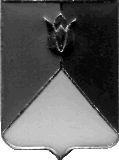 РОССИЙСКАЯ ФЕДЕРАЦИЯАДМИНИСТРАЦИЯ КУНАШАКСКОГО МУНИЦИПАЛЬНОГО РАЙОНА ЧЕЛЯБИНСКОЙ ОБЛАСТИПОСТАНОВЛЕНИЕот 26.12.2016г. №1613В соответствии со ст.179 Бюджетного кодекса РФ, Уставом Кунашакского муниципального района  П О С Т А Н О В Л Я Ю:	1.	В муниципальную программу «Содержание, ремонт и капитальный ремонт автомобильных дорог общего пользования районного значения в Кунашакском муниципальном районе на 2015-2017 годы» утвержденную постановлением администрации Кунашакского муниципального района от 19.12.2014 г. № 2159  внести изменения согласно приложению к настоящему постановлению.	2.	Отделу аналитики и информационных технологий администрации Кунашакского муниципального района (Ватутин В.Р.) опубликовать настоящее постановление в средствах массовой информации.	3.	Организацию исполнения настоящего постановления возложить на Первого заместителя Главы района  Р.Г. Галеева.Глава района                                                                                             С.Н. АминовПриложениек постановлению администрацииКунашакского муниципального районаот 26.12.2016 г. №16131.В паспорте программы раздел «Объем финансирования» изложить в следующей редакции:2. Приложение №1 к программе изложить в новой редакцииПеречень работ по содержанию, ремонту и капитальному ремонту автомобильных дорог общего пользования Районного значения Кунашакского муниципального района в 2015 годуПеречень работ по содержанию, ремонту и капитальному ремонту автомобильных дорог общего пользования Районного значения Кунашакского муниципального района в 2016 годуПеречень работ по содержанию, ремонту и капитальному ремонту автомобильных дорог общего пользования Районного значения Кунашакского муниципального района в 2017 годуПодготовил:Рассылка:отдел делопроизводства   – 1 экз.,Управление ЖКХСЭ         – 1 экз.,финансовое управление     – 1 экз. экономический отдел – 2 экз.;Итого – 5 экз.    О внесении изменений  в муниципальную программу «Содержание, ремонт и капитальный ремонт автомобильных дорог общего пользования районного значения в Кунашакском муниципальном районе на 2015-2017 годы»Объемы бюджетных ассигнований муниципальной программы2015г- 21 186 520 руб.2016г- 38 438 359,25руб.2017г- 45 215 079 руб.№ п/пНаименование  автодороги(улично-дорожные  сети)Прот-ть, км.Планир. Покр-еМестный бюджетГРБС1Светофорный объект в с. Кунашак по адресу: перекресток ул. Челябинская – ул. Николаева с. Кунашак, Кунашакский муниципальный район, Челябинская область--946 300АМО «Кунашакское с/п»2Содержание светофорного объекта в с. Кунашак Кунашакского муниципального района--130 000АМО «Кунашакское с/п»3Летнее содержание дорог в Кунашакском муниципальном районе--8 000 000Администрации сельских поселений4Ремонт автодороги по ул. Коммунистическая в д.Борисово Кунашакского муниципального района2,0а/б2 838 637УЖКХСЭ5Ремонт автодороги по ул. Свердлова в с. Сары Кунашакского муниципального района1,0а/б2 439 000УЖКХСЭ6Ремонт автодороги п.Дружный – а/д Кунашак-Дружный Кунашакского муниципального района. Ремонт автодороги по ул. Центральная п.Дружный Кунашакского муниципального района0,99а/б2 168 755УЖКХСЭ7Ремонт автодороги по ул. Совхозная с. Кунашак Кунашакского муниципального района0,5а/б1 751 073,65УЖКХСЭ8Устройство информационного щита и дорожных знаков в с. Кунашак Кунашакского муниципального района--75 253УЖКХСЭ9Выполнение сметных работ по объекту: «Капитальный ремонт автомобильных дорог общего пользования Кунашакского муниципального района Челябинской области»--99 621УЖКХСЭ10Ремонт автодороги по ул. Старобаязитовская д.Баязитова Кунашакского муниципального района1,7щ/б766 050УЖКХСЭ11Ремонт автодороги по ул.Пионерская в с.Кунашак0,4щ/б398 346УЖКХСЭ12Комплекс работ по ремонту подтопленных участков дорог в 4-м микрорайоне с. Кунашак, в том числе ПИР--219 660УЖКХСЭ13Комплекс работ по ремонту подтопленных участков дорог в 4-м микрорайоне с. Кунашак--395 000АМО «Кунашакское с/п»14Ремонт автодорог по ул. Ломоносова и ул. Энтузиастов в с.Кунашак0,9щ/б438 824,35УЖКХСЭ15Ремонт внутрипоселковых дорог в с.Кунашак Кунашакского муниципального района2,6щ/б520 000АМО «Кунашакское с/п»Всего 10,09-21 186 520№ п/пНаименование  автодороги(улично-дорожные  сети)Наименование  автодороги(улично-дорожные  сети)Прот-ть, км.Планир. Покр-еМестный бюджетОбл. бюджетГРБС1Содержание светофорного объекта в с. Кунашак Кунашакского муниципального районаСодержание светофорного объекта в с. Кунашак Кунашакского муниципального района--130 000-АМО «Кунашакское с/п»2Летнее содержание дорог в Кунашакском муниципальном районеЛетнее содержание дорог в Кунашакском муниципальном районе--10 687 582,08-Администрации сельских поселений23.1Кунашакское сельское поселение--3 771 115,22-Администрации сельских поселений23.2Саринское сельское поселение--679 307,29-Администрации сельских поселений23.3Урукульское сельское поселение--696 148-Администрации сельских поселений23.4Куяшское сельское поселение--1 215 585,60-Администрации сельских поселений23.5Муслюмовское сельское поселение--707 303,40-Администрации сельских поселений23.6Буринское сельское поселение--499 019-Администрации сельских поселений23.7Ашировское сельское поселение--190 000-Администрации сельских поселений23.8Халитовское сельское поселение--1 270 673,80-Администрации сельских поселений23.9Усть-Багарякское сельское поселение--1 658 429,77-Администрации сельских поселений3Зимнее содержание дорог в Кунашакском муниципальном районеЗимнее содержание дорог в Кунашакском муниципальном районе--5 309 877,11-Администрации сельских поселений34.1Кунашакское сельское поселение--1 949 665,78-Администрации сельских поселений34.2Саринское сельское поселение--373 474,71-Администрации сельских поселений34.3Урукульское сельское поселение--287 870,32-Администрации сельских поселений34.4Куяшское сельское поселение--530 550,00-Администрации сельских поселений34.5Муслюмовское сельское поселение--399 703,60-Администрации сельских поселений34.6Буринское сельское поселение--191 881-Администрации сельских поселений34.7Ашировское сельское поселение--54 500-Администрации сельских поселений34.8Халитовское сельское поселение--341 759,20-Администрации сельских поселений34.9Усть-Багарякское сельское поселение--840 128,10-Администрации сельских поселений4Изготовление бланков карт маршрутов регулярных перевозок и бланков свидетельств об осуществлении перевозок по маршруту регулярных перевозокИзготовление бланков карт маршрутов регулярных перевозок и бланков свидетельств об осуществлении перевозок по маршруту регулярных перевозок--54 000-УЖКХСЭ№ п/пНаименование  автодороги(улично-дорожные  сети)Наименование  автодороги(улично-дорожные  сети)Прот-ть, км.Планир. Покр-еМестный бюджетОбл. бюджетГРБС5Ремонт светофорного объекта в с. Кунашак Кунашакского муниципального районаРемонт светофорного объекта в с. Кунашак Кунашакского муниципального района--120 0000АМО «Кунашакское с/п»6«Рекреационная зона на берегу о. Куяш, Кунашакский муниципальный район». «Подъездная дорога к рекреационной зоне на оз. Большой Куяш через д. Голубинка в Кунашакском муниципальном районе в рамках проекта «Синегорье».«Рекреационная зона на берегу о. Куяш, Кунашакский муниципальный район». «Подъездная дорога к рекреационной зоне на оз. Большой Куяш через д. Голубинка в Кунашакском муниципальном районе в рамках проекта «Синегорье».4,0-02 739 690УЖКХСЭ7Ремонт автодороги нового квартала 3 очереди в п. Муслюмово ж.д.ст.Ремонт автодороги нового квартала 3 очереди в п. Муслюмово ж.д.ст.1,853а/б172 776,794 628 000УЖКХСЭ8Выполнение технического надзора по объекту: «Ремонт автодороги нового квартала 3 очереди в п. Муслюмово ж.д.ст.».Выполнение технического надзора по объекту: «Ремонт автодороги нового квартала 3 очереди в п. Муслюмово ж.д.ст.».--90 0000УЖКХСЭ9Ремонт участка автодороги по ул. Ленина от церкви до границы населенного пункта с. Большой КуяшРемонт участка автодороги по ул. Ленина от церкви до границы населенного пункта с. Большой Куяш1,300а/б285 438,493 238 490УЖКХСЭ11Выполнение технического надзора по объекту: «Ремонт участка автодороги по ул. Ленина от церкви до границы населенного пункта с. Большой Куяш».Выполнение технического надзора по объекту: «Ремонт участка автодороги по ул. Ленина от церкви до границы населенного пункта с. Большой Куяш».--70 0000УЖКХСЭ12Ремонт автодороги по ул. Ленина  в с. Кунашак. Ремонт автодороги по ул. Ленина  в с. Кунашак. 1,630а/б1 608 660,923 650 000УЖКХСЭ13Выполнение технического надзора по объекту: «Ремонт автодороги по ул. Ленина  в с. Кунашак»Выполнение технического надзора по объекту: «Ремонт автодороги по ул. Ленина  в с. Кунашак»--99 9000УЖКХСЭ14Ремонт автодороги по ул. Молодежная, ул. Цетральная в п. НовобуриноРемонт автодороги по ул. Молодежная, ул. Цетральная в п. Новобурино0,9ж/б.403 9180УЖКХСЭ15Выполнение технического надзора по объекту: «Ремонт автодороги по ул. Молодежная, ул. Цетральная в п. Новобурино»Выполнение технического надзора по объекту: «Ремонт автодороги по ул. Молодежная, ул. Цетральная в п. Новобурино»--8 6430УЖКХСЭ16Ремонт автодорог в д. Татарская КараболкаРемонт автодорог в д. Татарская Караболка1,0щ/б695 207,10УЖКХСЭ17Выполнение технического надзора по объекту: «Ремонт автодорог в д. Татарская Караболка».Выполнение технического надзора по объекту: «Ремонт автодорог в д. Татарская Караболка».--14 8770УЖКХСЭ18Строительство тротуаров по ул. 8-Марта в с. Кунашак.Строительство тротуаров по ул. 8-Марта в с. Кунашак.2,0а/б1 536 769,990УЖКХСЭ19Выполнение технического надзора по объекту: «Строительство тротуаров по ул. 8-Марта в с. Кунашак».Выполнение технического надзора по объекту: «Строительство тротуаров по ул. 8-Марта в с. Кунашак».--32 8860УЖКХСЭ20Ямочный ремонт автодороги от трассы М-5 до д. ИбрагимовоЯмочный ремонт автодороги от трассы М-5 до д. Ибрагимово2,3а/б1 200 0000АМО «Куяшское с/п»21Проведение судебной экспертизы по объекту: «Ремонт автодороги по ул. Коммунистическая в д.Борисово Кунашакского муниципального района»Проведение судебной экспертизы по объекту: «Ремонт автодороги по ул. Коммунистическая в д.Борисово Кунашакского муниципального района»--170 0000УЖКХСЭ№ п/пНаименование  автодороги(улично-дорожные  сети)Наименование  автодороги(улично-дорожные  сети)Прот-ть, км.Планир. Покр-еМестный бюджетОбл. бюджетГРБС22Ремонт дорог на территории МБУЗ «Кунашакская ЦРБ» в с.КунашакРемонт дорог на территории МБУЗ «Кунашакская ЦРБ» в с.Кунашак-а/б1 501 4580УЖКХСЭ23Разработка программ комплексного развития систем транспортной инфраструктуры Разработка программ комплексного развития систем транспортной инфраструктуры --212 824,670УЖКХСЭ24Приобретение минипогрузчика МКСМ-800Приобретение минипогрузчика МКСМ-800--2 070 4330УИиЗО25Приобретение автогрейдера Приобретение автогрейдера --2 500 0000УИиЗО26Видеонаблюдение на перекрестках с.КунашакВидеонаблюдение на перекрестках с.Кунашак--445 445,390УЖКХСЭ27Благоустройство пересечения улиц Больничная и 8 Марта в с.Кунашак Благоустройство пересечения улиц Больничная и 8 Марта в с.Кунашак --156 2740АМО «Кунашакское с/п»28Ремонт автодороги нового квартала 3 очереди в п. Муслюмово ж.д.ст. (площадки для разворота)Ремонт автодороги нового квартала 3 очереди в п. Муслюмово ж.д.ст. (площадки для разворота)-а/б629 280,720УЖКХСЭ29Благоустройство площади дороги напротив дома по адресу: с. Кунашак ул. Ленина д.113Благоустройство площади дороги напротив дома по адресу: с. Кунашак ул. Ленина д.113--200 0000АМО «Кунашакское с/п»30Устройство дорожных знаков и ремонт дороги пересечения улиц Больничная и 8 Марта в с.КунашакУстройство дорожных знаков и ремонт дороги пересечения улиц Больничная и 8 Марта в с.Кунашак--120 0000АМО «Кунашакское с/п»31Устройство дорожных знаков в с. КунашакУстройство дорожных знаков в с. Кунашак--956 0710УЖКХСЭ32Ремонт участка автодороги по ул. 8 Марта в с. Кунашак (примыкания)Ремонт участка автодороги по ул. 8 Марта в с. Кунашак (примыкания)а/б100 0000АМО «Кунашакское с/п»33Устройство горизонтальной разметки в с.КунашакУстройство горизонтальной разметки в с.Кунашак--89 0000АМО «Кунашакское с/п»34Устройство барьерного ограждения на участке автодороги от а/д Муслюмово-Курманово до д.СураковоУстройство барьерного ограждения на участке автодороги от а/д Муслюмово-Курманово до д.Сураково--1 899 8040УЖКХСЭ35Ремонт автодороги д.Сураково-д.Дубровка до границы Кунашакского муниципального районаРемонт автодороги д.Сураково-д.Дубровка до границы Кунашакского муниципального района--450 0000АМО «Муслюмовское с/п»№ п/пНаименование  автодороги(улично-дорожные  сети)Наименование  автодороги(улично-дорожные  сети)Прот-ть, км.Планир. Покр-еМестный бюджетОбл. бюджетГРБС36Установка дорожных знаков в с.Татарская КараболкаУстановка дорожных знаков в с.Татарская Караболка--45 5640АМО «Куяшское с/п»37Ямочный ремонт автодороги от а/д Кунашак – Усть-Багаряк до д.МаякЯмочный ремонт автодороги от а/д Кунашак – Усть-Багаряк до д.Маяк--300 0000АМО «Кунашакское с/п»38Разработка проекта организации дорожного движения в с.КунашакРазработка проекта организации дорожного движения в с.Кунашак--39 761,240УЖКХСЭ39Капитальный ремонт автогрейдера в с. КунашакКапитальный ремонт автогрейдера в с. Кунашак--1 700 0000АМО «Кунашакское с/п»40Установка дорожных знаков в с. НовобуриноУстановка дорожных знаков в с. Новобурино--11 1070АМО Буринское с/п41Государственная экспертиза проектной документации и результатов инженерных изысканий по объекту: «Подъездная дорога к Рекреационной зоне на оз. Большой Куяш через д. Голубинка в Кунашакском муниципальном районе в рамках проекта «Синегорье»Государственная экспертиза проектной документации и результатов инженерных изысканий по объекту: «Подъездная дорога к Рекреационной зоне на оз. Большой Куяш через д. Голубинка в Кунашакском муниципальном районе в рамках проекта «Синегорье»--530 7960УЖКХСЭ42Благоустройство территории МДОУ д/с «Миляш» в с.КунашакБлагоустройство территории МДОУ д/с «Миляш» в с.Кунашак--500 0000Управление образования43Благоустройство территории администрации Кунашакского муниципального районаБлагоустройство территории администрации Кунашакского муниципального района--195 405,000УЖКХСЭ44Оборудование остановочного пункта п. Разъезд №2Оборудование остановочного пункта п. Разъезд №270 000,00АМО Буринское с/п45Резерв денежных средств на 2017 годРезерв денежных средств на 2017 год--1 024 598,750УЖКХСЭВсего Всего 18,983-38 438 359,2514 256 180№ п/пНаименование  автодороги (улично-дорожные  сети)Наименование  автодороги (улично-дорожные  сети)Прот-ть, км.Планир. Покр-еМестный бюджетГРБС1Летнее содержание дорог в Кунашакском муниципальном районеЛетнее содержание дорог в Кунашакском муниципальном районе--7 881 500Администрации сельских поселений13.1Кунашакское сельское поселение--0Администрации сельских поселений13.2Саринское сельское поселение--0Администрации сельских поселений13.3Урукульское сельское поселение--0Администрации сельских поселений13.4Куяшское сельское поселение--0Администрации сельских поселений13.5Муслюмовское сельское поселение--0Администрации сельских поселений13.6Буринское сельское поселение--0Администрации сельских поселений13.7Ашировское сельское поселение--0Администрации сельских поселений13.8Халитовское сельское поселение--0Администрации сельских поселений13.9Усть-Багарякское сельское поселение--0Администрации сельских поселений2Зимнее содержание дорог в Кунашакском муниципальном районеЗимнее содержание дорог в Кунашакском муниципальном районе--6 216 800Администрации сельских поселений24.1Кунашакское сельское поселение--0Администрации сельских поселений24.2Саринское сельское поселение--0Администрации сельских поселений24.3Урукульское сельское поселение--0Администрации сельских поселений24.4Куяшское сельское поселение--0Администрации сельских поселений24.5Муслюмовское сельское поселение--0Администрации сельских поселений24.6Буринское сельское поселение--0Администрации сельских поселений24.7Ашировское сельское поселение--0Администрации сельских поселений24.8Халитовское сельское поселение--0Администрации сельских поселений24.9Усть-Багарякское сельское поселение--0Администрации сельских поселений3Содержание светофорного объекта в с. Кунашак Кунашакского муниципального районаСодержание светофорного объекта в с. Кунашак Кунашакского муниципального района0,6а/б130 000УЖКХСЭ4Ремонт участка автодороги по ул. Ленина в с. Кунашак от АЗС до а/д Кунашак-МуслюмовоРемонт участка автодороги по ул. Ленина в с. Кунашак от АЗС до а/д Кунашак-Муслюмово--1 000 000УЖКХСЭ№ п/пНаименование  автодороги (улично-дорожные  сети)Наименование  автодороги (улично-дорожные  сети)Прот-ть, км.Планир. Покр-еМестный бюджетГРБС5Ремонт участка автодороги по ул. Автомобилистов в с. Кунашак.Ремонт участка автодороги по ул. Автомобилистов в с. Кунашак.--600 000УЖКХСЭ6Ремонт дорожек на территории МКДОУ д/с "Березка" в с. Кунашак.Ремонт дорожек на территории МКДОУ д/с "Березка" в с. Кунашак.--661 056УЖКХСЭ7Строительство тротуаров по ул. 8 Марта в с. Кунашак (продолжение)Строительство тротуаров по ул. 8 Марта в с. Кунашак (продолжение)-а/б2 130 000УЖКХСЭ8Благоустройство территории администрации Кунашаского муниципального районаБлагоустройство территории администрации Кунашаского муниципального района--735 723УЖКХСЭ9Ремонт автодороги по ул. Лесная в с.КунашакРемонт автодороги по ул. Лесная в с.Кунашак0,5щ/б2 000 000УЖКХСЭ10Ремонт автодороги по ул. Николаева в с.КунашакРемонт автодороги по ул. Николаева в с.Кунашак-а/б2 000 000УЖКХСЭ11Благоустройство дворовых территорий микрорайонов в с.КунашакБлагоустройство дворовых территорий микрорайонов в с.Кунашак-а/б5 000 000УЖКХСЭ12Ремонт автодороги от АЗС по ул. Трудовая, Молодежвная до ул. Советская в п. ДружныйРемонт автодороги от АЗС по ул. Трудовая, Молодежвная до ул. Советская в п. Дружный-а/б3 960 000УЖКХСЭ13Приобретение бульдозера Приобретение бульдозера --3 000 000УЖКХСЭ14Ремонт автодороги по ул. Ленина в д. Т.КараболкаРемонт автодороги по ул. Ленина в д. Т.Караболка--4 800 000УЖКХСЭ15Ремонт автодороги по ул. Октябрьская в д. Т.КараболкаРемонт автодороги по ул. Октябрьская в д. Т.Караболка--5 100 000УЖКХСЭВсегоВсего45 215 079Руководитель Управленияпо ЖКХ, строительству и энергообеспечениюадминистрации районаР.Я. МухарамовСогласовано:Первый заместительГлавы районаР.Г. ГалеевРуководитель Финансового Управления администрации района                                                Г.Ш. КаримоваЗаместитель Главы района по инвестициям, экономике и сельскому хозяйствуМ.К. БасыровНачальник отдела аналитики и информационных технологийВ.Р. Ватутин 